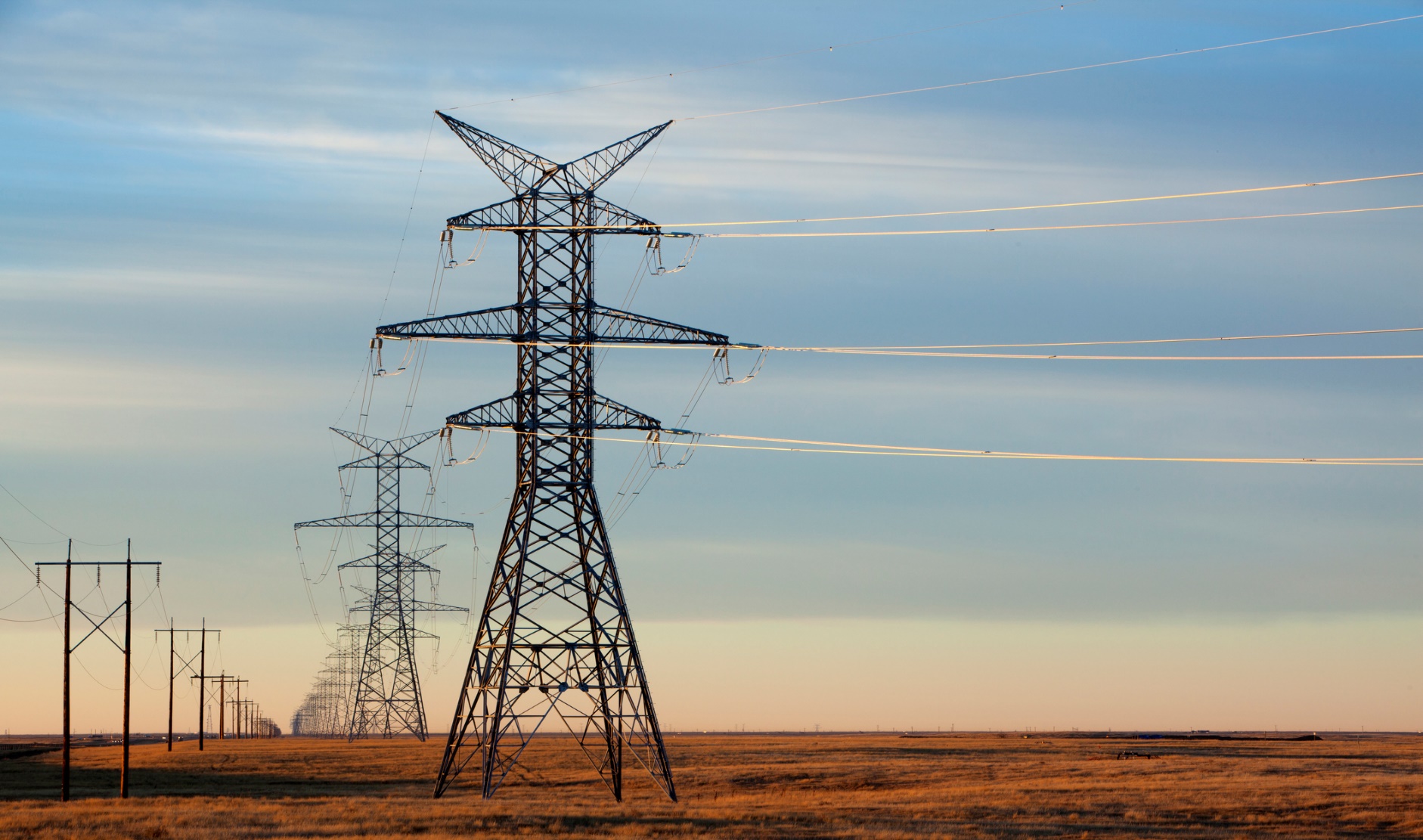 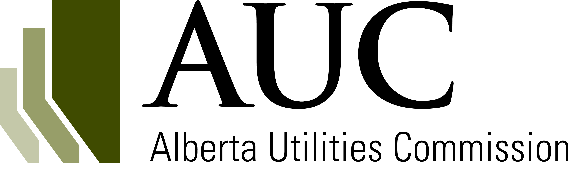 Date: 						Applicant reference (optional):When complete, save a copy of this form as a PDF file and submit the file to the AUC through the eFiling System.How to complete the Electric transmission time extension checklist application form
IdentificationApplicant’s company name:Name, position and contact information of applicant contact:Project details Project description, including the need for the time extension, nature and extent of the project:Please also attach a project map if it assists in describing a project. [Please submit along with your application].Type of project:Direct assigned by the Alberta Electric System Operator (AESO)              Capital maintenance If the project is direct assigned, the AESO has approved the time extension:Yes         No Existing permit and licence number:  Electric facility ID of the transmission facility: Construction start date: Proposed in-service date: Participant involvement requirementsConsultation and notification requirements have been met and there are no outstanding objections: Yes         No Environmental requirements Any time-sensitive wildlife studies will remain valid until the project is completed:Yes         No 
Other considerationsIf you answered no to any of the questions above, please explain:The project raises issues not addressed by the preceding questions:Yes         No If yes, please explain:DateEnter the date on which you will submit this application form to the Commission .Applicant’s referenceEnter your own file reference in the designated area (optional).Step 1: Identification Step 1: Identification Company nameEnter the full corporate name of the applicant.Name, position and contact information of applicant contactEnter the name, position and contact information for the individual responsible for the application.Step 2: Project detailsStep 2: Project detailsProject description, including the need for the time extension, nature and extent of the project.Describe the project, including why the time extension is required, what will be done and to what extent. Please also attach a project map if it assists in describing the project.Type of project. Select whether the project is direct assigned by the AESO or is capital maintenance.If the project is direct assigned, the AESO has approved the time extension.Yes means that the AESO has approved the time extension.No means that the AESO has not approved the time extension.Existing permit and licence number.Enter the existing permit and/or licence number.  Electric facility ID of the transmission facility.                           Enter the electric facility ID of the facility requiring the time extension.Construction start date.Enter the construction start date.Proposed in-service date.Enter the proposed in-service date or date of completion of the project.Step 3: Participant involvement requirementsStep 3: Participant involvement requirementsConsultation and notification requirements have been met and there are no unresolved objections.Yes means all applicable requirements as outlined in the participant involvement requirements of Rule 007 have been met prior to application submission, and that no members of the public, industry or other stakeholders and Indigenous groups have unresolved objections. No means that due to exceptional circumstances, all applicable requirements as cited above have not been met. This includes being unable to contact a party or receive confirmation of non-objection, as required. Step 4: Environmental requirementsStep 4: Environmental requirementsAny time-sensitive wildlife studies will remain valid until the project is completed.Yes means any such environmental studies will not expire before the project is completed.No means at least one such environmental study will expire before the project is completed.Step 5: Other considerations Step 5: Other considerations If you answered no to any of the questions above, please explain.No indicates that a complete application may be required. Please explain why the Commission should consider this application as a checklist application.The project raises issues not addressed by the preceding questions.Yes means there are additional project-related issues that are relevant to the Commission’s decision that have not been addressed by the preceding questions. If yes, you must include a description of these issues and any information that may assist the Commission in making its decision. No means that there are no additional project-related issues that are relevant to the Commission’s decision that have not been addressed by the preceding questions.